FORM PENGAJUAN UJIAN TERBUKA TESISKepada :	Yth. Ketua Program Studi Magister Ekonomi Syari’ah	Program Pascasarjana UIN Raden Intan LampungDengan hormat,Yang bertanda tangan di bawah ini	Nama			: ……………………………………………………………………….	NPM			: ……………………………………………………………………….Program Studi		: ……………………………………………………………………….Sumber Biaya Studi	: ……………………………………………………………………….Dengan ini mengajukan permohonan ujian terbuka tesis yang berjudul :…………………………………………………………………………………………………………..……………………………………………………………………………….Dengan pembimbing :	Penguji I	: ……………………………………………………….Penguji II	: ……………………………………………………….Sebagai kelengkapan adminstrasi Bersama ini saya lampirkan	:Surat Pernyataan Orisinilitas Tesis (materai 6000)Bukti Hasil Plagiat Checker (Turnitin)Bukti penerbitan jurnalDemikian surat permohonan saya, atas segala bantuan Bapak/ibu, saya ucapkan banyak terima kasih.Bandar lampung, …………....20Pemohon 			             …………………… Mengetahui,Penguji I, 							Penguji  II……………………………					………………………………NIP								NIP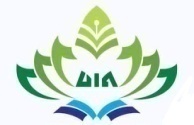 KEMENTERIAN AGAMAUNIVERSITAS ISLAM NEGERI (UIN) RADEN INTANBANDAR LAMPUNGPROGRAM PASCA SARJANA (PPS)Alamat: Jl. Yulius Usman No. 12 Labuhanratu Kedaton Bandar Lampung (35142) Telp. (0721) 787392 Fax (0721) 787392Alamat: Jl. Yulius Usman No. 12 Labuhanratu Kedaton Bandar Lampung (35142) Telp. (0721) 787392 Fax (0721) 787392